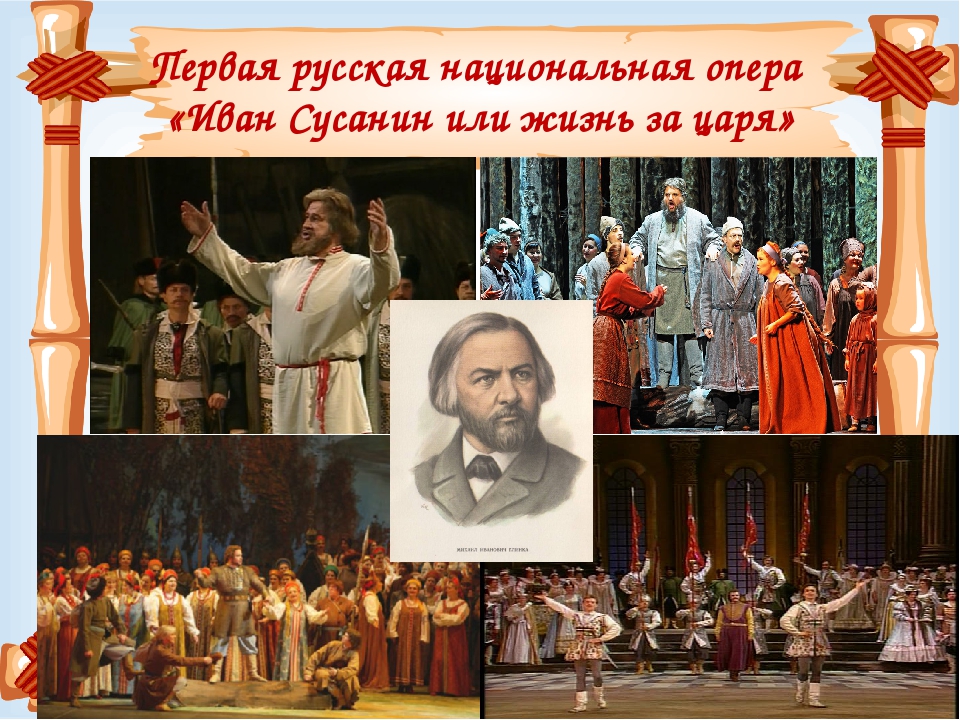 Скопировать ссылку и послушать  I действие оперыhttps://www.youtube.com/watch?v=v7Vkhc2AMmw&t=51s